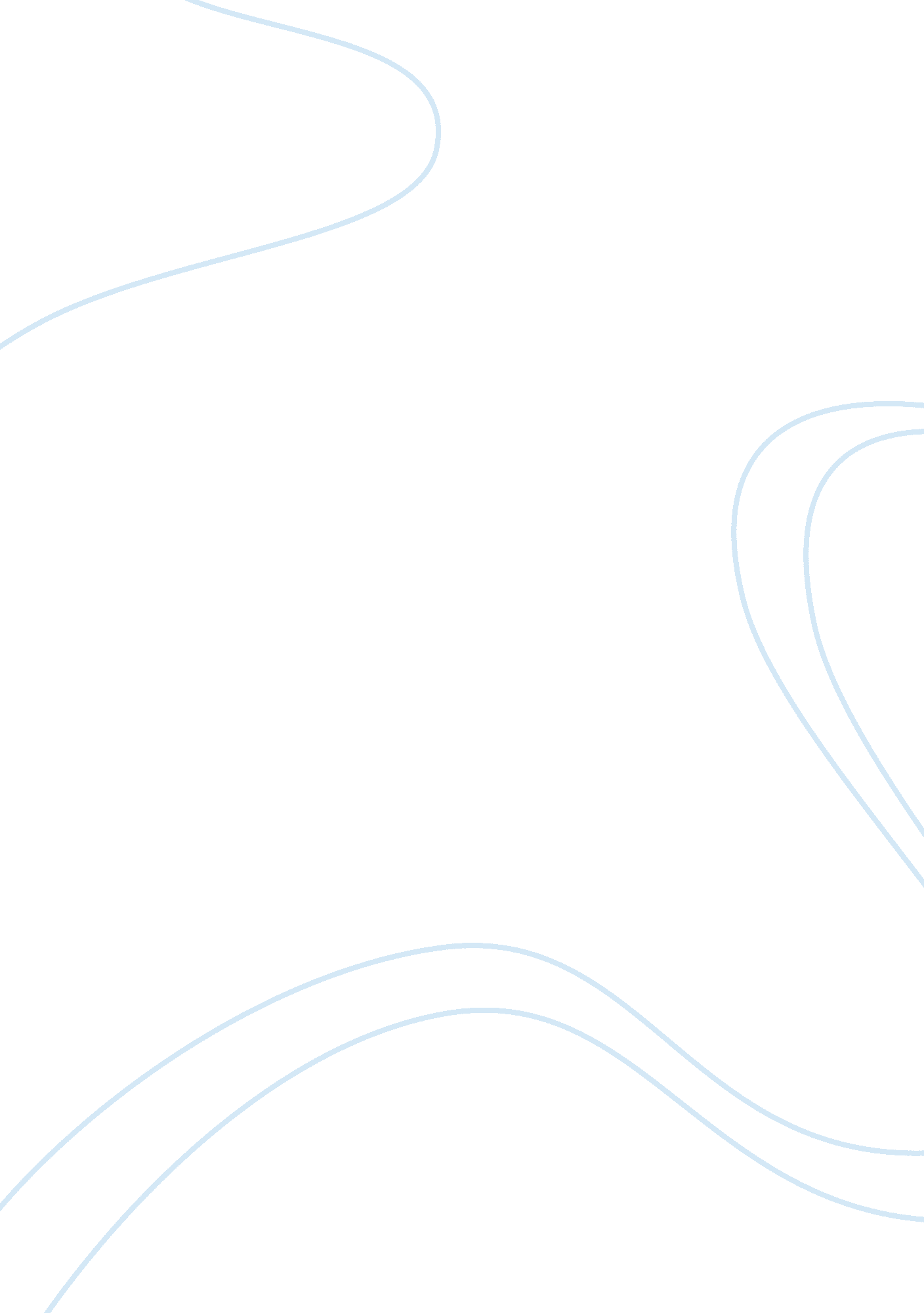 Women's empowerment as a development goalScience, Social Science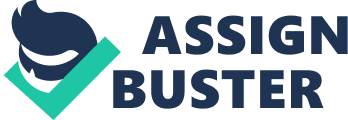 Classical experiment has many components, but there are three major ones that must be put into consideration, these include posting and pretesting, dependent and independent variables, experimental and controlled groups. 
To know and determine the presence or absence of casual relationships, an experiment has to be done to give a clear understanding and knowledge to an individual. It is also done to know if a certain independent variable creates a negative or positive impact on the dependent variable. 
To dispute or agree with the question that empowering women has increased prejudice in men, the subject has to be divided into two different parts mainly, the experimental section where the stimulus is administered (empower the women) and the section that does not receive the stimulus. Both sections may not have increased prejudice, but if only a few people who do not see the essence of empowering the women to agree with the said question, then it means that empowering women does not increase prejudice against men. It is not right to argue that empowering or giving power to women will hurt the power of men (Mosedale p 14) 